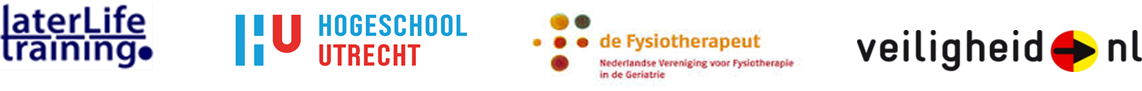 Draaiboek Training Otago instructeurs voor de hoofddocenten					Versie oktober 2015DAG 1DAG 2DAG 3 TijdCursusonderdeelActiviteit08:55 – 09:00Registratie09:00 – 09:301Welkom, introductie, doel van de cursus, examen09:30 – 10:452Praktijk demonstratie: OTAGO oefenprogramma10:45 – 11:00Pauze11:00 – 12:303Praktijk: warming-up en kracht12:30 – 13:004Planning / tijdslijn / opbouw programma13:00 – 13:45Lunch13:45 – 14:305Implementatie OTAGO (inclusief motivatie, wandelprogramma, logistiek, training en supervisie)14:30 – 16:006Praktijk: Balans16:00 – 16:15Pauze16:15 – 16:457Instructie voor eindexamen16:45 – 17:008Info tav volgende cursusdagTijdCursusonderdeelActiviteit08:55 – 9:00Registratie09:00 – 10.009Extra informatie n.a.v. vragen10:00 – 10:4510Presentaties10:45 – 11:00Pauze11:00 - 13:0011	OTAGO in de praktijk met feedbackTijdCursusonderdeelActiviteit08:55 – 09:00Registratie09:00 – 09:1512Uitleg formele toetsing09:15 – 12:4513Formele toetsingPlannen, leiden, instructie, zelf-evaluatie12:45 – 13:0014Afsluiting toetsing13:00 – 13:45Lunch14:00 – 17:00Interactief blok vraaggericht ingevuld bijvoorbeeld over motiveren van ouderen, testen enz. 